
October 29, 2019 Money Market Operations as on October 25, 2019         (Amount in Rupees Crore, Rate in Per cent)RESERVE POSITION@    @ Based on Reserve Bank of India (RBI) / Clearing Corporation of India Limited (CCIL).        -   Not Applicable / No Transaction     **   Relates to uncollateralized transactions of 2 to 14 days tenor.     @@ Relates to uncollateralized transactions of 15 days to one year tenor      # The figure for the cash balances with RBI on Sunday is same as that of the previous day (Saturday).              $ Includes refinance facilities extended by RBI                                                                                                                         Ajit PrasadPress Release : 2019-2020/1040                         	                                    Director                      प्रेस प्रकाशनी  PRESS RELEASEसंचार विभाग, केंद्रीय कार्यालय, एस.बी.एस.मार्ग, मुंबई-400001_____________________________________________________________________________________________________________________DEPARTMENT OF COMMUNICATION, Central Office, S.B.S.Marg, Mumbai-400001फोन/Phone: 022-22660502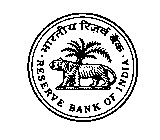 भारतीय रिज़र्व बैंकRESERVE BANK OF INDIA वेबसाइट : www.rbi.org.in/hindiWebsite : www.rbi.org.inइ-मेल email: helpdoc@rbi.org.inMONEY MARKETS@ MONEY MARKETS@ Volume (One Leg) Weighted Average Rate       Range A.  Overnight Segment (I+II+III+IV)    	 2,30,105.084.883.00-5.90A.  I.  Call Money    	 10,795.595.103.60-5.25A.  II. Triparty Repo  1,63,553.754.894.85-5.13A.  III. Market Repo        55,755.744.793.00-5.90A.  IV. Repo in Corporate Bond  0.00-B.  Term Segment  B.  I. Notice Money**   1,984.934.994.20-5.27B.  II. Term Money@@ 211.50-5.20-6.65B.  III. Triparty Repo  4,600.005.035.03-5.03B.  IV. Market Repo  4,017.585.104.75-5.15B.  V. Repo in Corporate Bond  14.507.907.90-7.90RBI OPERATIONS@  	 RBI OPERATIONS@  	 Auction Date Tenor (Days) Maturity  Date Amount Outstanding    Current Rate/Cut   off Rate C.     Liquidity Adjustment Facility (LAF)  Liquidity Adjustment Facility (LAF) (i) Repo (Fixed  Rate)                      Fri, 25/10/20194Tue, 29/10/20194,152.005.15(ii) Repo (Variable Rate) (ii.a) Regular 14-day Tue, 15/10/201914Tue, 29/10/20191,150.005.16Fri, 18/10/201914Fri, 01/11/2019250.005.16Tue, 22/10/201914Tue, 05/11/201911,180.005.16Fri, 25/10/201914Fri, 08/11/20195,000.005.16(ii.b) Others -----(iii) Reverse Repo (Fixed  Rate)    Fri, 25/10/20194Tue, 29/10/201937,055.004.90(iv) Reverse Repo (Variable Rate) Fri, 25/10/20194Tue, 29/10/20191,42,172.005.14D.  Marginal Standing Facility (MSF) Fri, 25/10/20194Tue, 29/10/20194,373.005.40E.  Standing Liquidity Facility (SLF) Availed from RBI$ Standing Liquidity Facility (SLF) Availed from RBI$ 1,884F.   Net liquidity injected [injection (+)/absorption (-)] * Net liquidity injected [injection (+)/absorption (-)] * -1,51,238G.   Cash Reserves Position of Scheduled Commercial Banks 	 (i) Cash balances with RBI as on#October 25, 20195,48,240.46(ii) Average daily cash reserve requirement for the fortnight ending   October 25, 20195,29,081.00H.  Government of India Surplus Cash Balance Reckoned for Auction as on ¥ October 25, 201917,580.00 ¥  As per the Press Release No. 2014-2015/1971 dated March 19, 2015     *  Net liquidity is calculated as Repo+MSF+SLF-Reverse Repo